Unit 7 Lesson 3: Attributes that Define ShapesWU Number Talk: Multiply Multiples of Ten (Warm up)Student Task StatementFind the value of each expression mentally.1 Learn How to Play Mystery QuadrilateralStudent Task StatementPlay a round of Mystery Quadrilateral with your teacher.Partner A: Choose a shape from the group of quadrilaterals. Place it in the mystery quadrilateral folder without your partner seeing it.Partner B: Ask up to 5 “yes” or “no” questions to identify the quadrilateral. Then guess which quadrilateral is the mystery quadrilateral.Partner A: Show your partner the mystery quadrilateral.Switch roles and play again.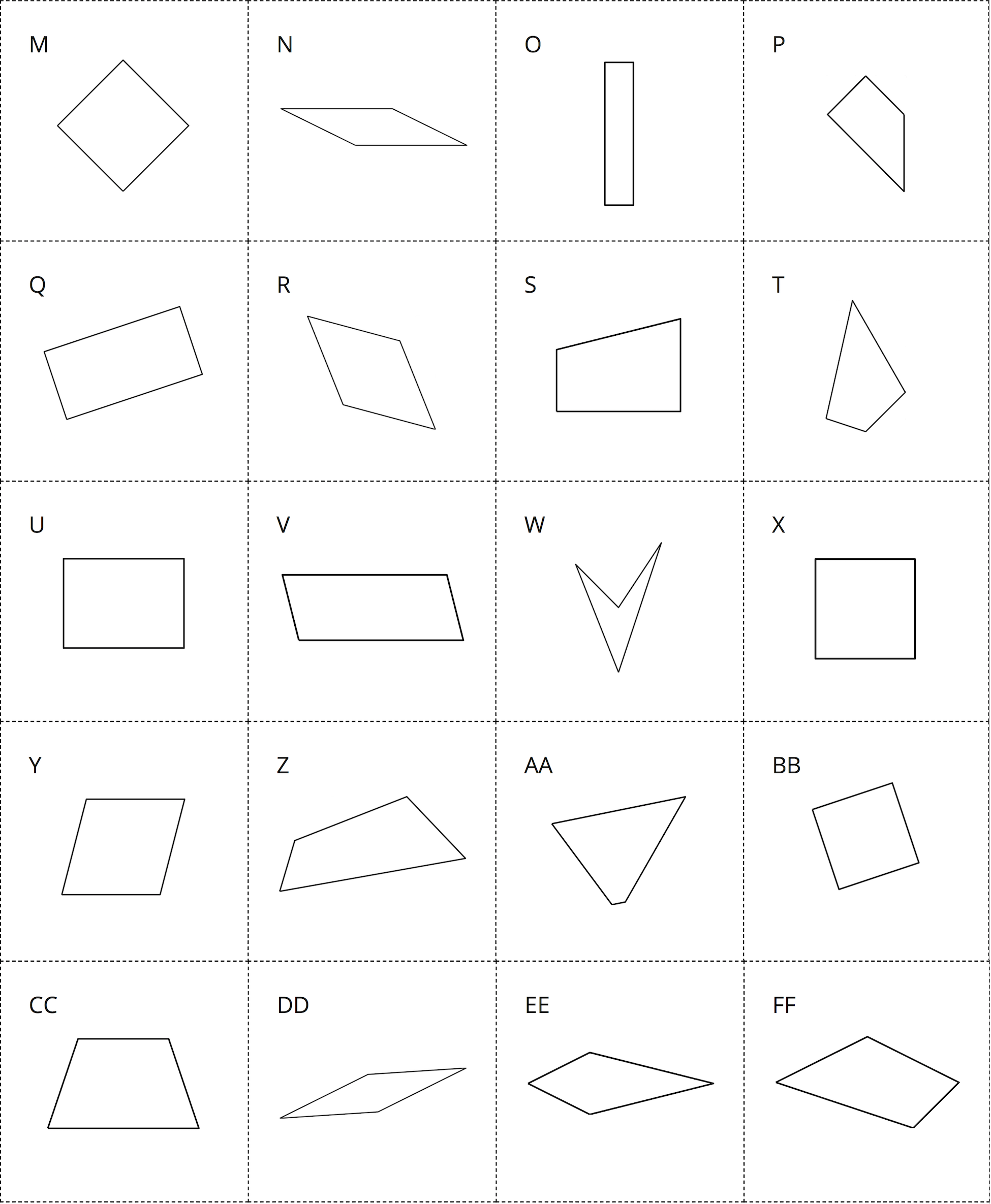 2 Play Mystery QuadrilateralStudent Task StatementPartner A: Choose a shape from the group of quadrilaterals. Place it in the mystery quadrilateral folder without your partner seeing it.Partner B: Ask up to 5 “yes” or “no” questions to identify the quadrilateral. Then guess which quadrilateral is the mystery quadrilateral.Partner A: Show your partner the mystery quadrilateral.Switch roles and play again.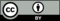 © CC BY 2021 Illustrative Mathematics®